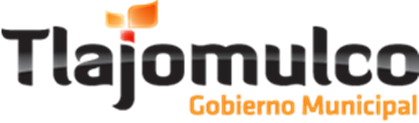 AVISO DE PRIVACIDAD SIMPLIFICADOEl Gobierno Municipal de Tlajomulco de Zúñiga, Jalisco tiene su domicilio en Calle Higuera número 70, Colonia Centro, C.P. 45640, Tlajomulco de Zúñiga, Jalisco.Se hace de su conocimiento que el: Nombre, edad, fecha de nacimiento, lugar de nacimiento, nacionalidad, RFC, CURP, fotografías, características físicas, información familiar, domicilio, teléfono, correo electrónico, estado civil, religión, opinión política, afiliación sindical, trayectoria educativa, cédula profesional, títulos, datos laborales, firma y los datos sensibles como huella digital, ADN, y los relativos al estado de salud, historial médico, enfermedades, y discapacidades que solicita el Gobierno Municipal de Tlajomulco de Zúñiga y adquiere por medios físicos, electrónicos y/o remotos serán utilizados por el Gobierno para el propósito que fueron adquiridos y con la finalidad de dar inicio, seguimiento y conclusión a los trámites y servicios requeridos por los ciudadanos. El titular de los datos personales, podrá ejercer los derechos de acceso, rectificación, cancelación y oposición  al tratamiento de sus datos personales de conformidad a lo dispuesto en los artículos 43 a 56 de la Ley General de Protección de Datos Personales en Posesión de Sujetos Obligados, 45, 46, 47, 48, 49, 50, 51 de la Ley de Protección de Datos Personales en Posesión de Sujetos Obligados de Datos Personales del Estado de Jalisco y sus Municipios, mediante la presentación de una Solicitud ante el módulo de recepción de la Dirección General de Transparencia ubicado en planta baja del edificio Centro Administrativo Tlajomulco ubicado en la calle Higuera número 70, Colonia Centro, C.P. 45640, Tlajomulco de Zúñiga, Jalisco, donde podrá presentar su solicitud. Cuando se realicen transferencias de datos personales que requieran consentimiento de su titular, se le hará saber de manera idónea para que manifieste su conformidad o negativa:Para el caso de las transferencias de información del titular, podrá ejercer sus derechos ARCO ante el área responsable (Dirección General de Transparencia) siguiendo el procedimiento establecido en los artículos 49, 50, 51 de la Ley de Protección de Datos Personales en Posesión de Sujetos Obligados del Estado de Jalisco y sus Municipios. El responsable informará al titular el tratamiento que se dará a sus datos personales para los efectos de que manifieste su voluntad, de aceptar o suprimir sus datos de el o los documentos que el responsable haya determinado para tales efectos  y el titular pueda manifestar estar de acuerdo con las finalidades o transferencias que requieran su consentimiento, previo a que ocurra dicho tratamiento. Se informará al titular de los datos personales por correo electrónico todo cambio y modificación que sufra el presente aviso, enviando al correo del titular el nuevo aviso de privacidad, o consultando sus modificaciones en la página: http://www.tlajomulco.gob.mx/transparencia-ciudadana ,   en el apartado denominado avisos de privacidad.El presente aviso, tiene su fundamento en el Artículo 23 de Ley de Protección de Datos Personales en Posesión de Sujetos Obligados del Estado de Jalisco y sus Municipios. 